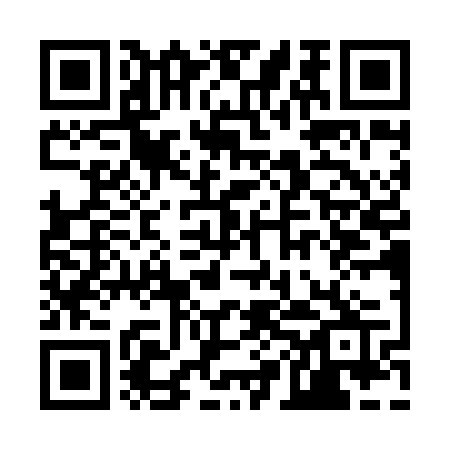 Prayer times for Conneaut Lakeshore, Pennsylvania, USAMon 1 Jul 2024 - Wed 31 Jul 2024High Latitude Method: Angle Based RulePrayer Calculation Method: Islamic Society of North AmericaAsar Calculation Method: ShafiPrayer times provided by https://www.salahtimes.comDateDayFajrSunriseDhuhrAsrMaghribIsha1Mon4:095:511:255:278:5910:412Tue4:105:521:255:278:5910:413Wed4:115:521:265:278:5910:404Thu4:125:531:265:278:5910:405Fri4:135:531:265:278:5810:396Sat4:135:541:265:288:5810:387Sun4:145:551:265:288:5810:388Mon4:155:551:265:288:5710:379Tue4:165:561:275:288:5710:3610Wed4:175:571:275:288:5610:3611Thu4:185:581:275:288:5610:3512Fri4:205:581:275:288:5510:3413Sat4:215:591:275:288:5510:3314Sun4:226:001:275:278:5410:3215Mon4:236:011:275:278:5410:3116Tue4:246:011:275:278:5310:3017Wed4:256:021:275:278:5210:2918Thu4:276:031:285:278:5210:2819Fri4:286:041:285:278:5110:2720Sat4:296:051:285:278:5010:2521Sun4:316:061:285:278:4910:2422Mon4:326:071:285:268:4810:2323Tue4:336:081:285:268:4710:2224Wed4:346:091:285:268:4710:2025Thu4:366:101:285:268:4610:1926Fri4:376:101:285:258:4510:1827Sat4:396:111:285:258:4410:1628Sun4:406:121:285:258:4310:1529Mon4:416:131:285:248:4210:1330Tue4:436:141:285:248:4110:1231Wed4:446:151:285:248:3910:10